FOR IMMEDIATE RELEASEFOR MORE INFORMATION CONTACT:Gregg Tushaus, PresidentEmergifi, LLCinfo@emergifi.com(414) 433-0177Ryan McMillan Presents Cybersecurity for Credit Unions at Kentucky Directors’ College Hosted by NASCUSMILWAUKEE, WI – December 22, 2021 – On Tuesday, December 14, 2021, Ryan McMillan, Director of Technology Solutions, presented Cybersecurity for Credit Unions at the Kentucky Directors’ College hosted by NASCUS in Louisville, KY.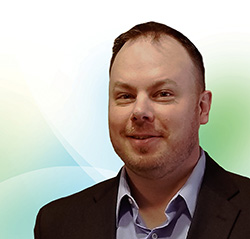 The event is designed to present an opportunity for credit union leaders to hear firsthand from state regulators, and learn about BSA requirements, cybersecurity, succession planning, interest rate risk, and national issues.“Cybersecurity is an ever-changing concern,” said McMillan. “Today's threat landscape challenges credit unions more than ever to stay updated with relevant information about cybersecurity trends and tools that can thwart a potential attack.”McMillan continued, “Keeping members data safe is top priority for our credit union clients. I was happy to be able to educate members of the Kentucky Credit Union League about Emergifi’s cloud-based approach. Utilizing modern tools and educating credit union staff adds more layers to existing defenses and helps eliminate the risks of legacy on-premise systems.”The one-day session was held both in-person and virtually. Other presenters included Commissioner Charles Vice from the Kentucky Department of Financial Institutions; Debbie Painter, President of the Kentucky Credit Union League; David Redd, Partner at Reed & Jolly, LLC; and Kevin Chiappetta, CFA, President of QuantyPhi.About Emergifi Emergifi is a wholly owned credit union service organization (CUSO). The CUSO specializes in credit union technology solutions that improve productivity and security while reducing costs and risk. Emergifi’s mission is to equip credit unions with the tools they need to remain sustainable, competitive, and successful. Please visit emergifi.com to learn more, and follow us on LinkedIn.